ALLEGATO 4)F O R M A T O E U R O P E O P E R  I L  C U R R I C U L U MV I T A E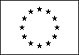 INFORMAZIONI PERSONALINome	[COGNOME, Nome, e, se pertinente, altri nomi ]Indirizzo	[ Numero civico, strada o piazza, codice postale, città, paese ]NazionalitàESPERIENZA LAVORATIVADate (da – a)		[ Iniziare con le informazioni più recenti ed elencare separatamente ciascunimpiego pertinente ricoperto. ]Nome e indirizzo del datore di lavoroTipo di azienda o settoreTipo di impiegoPrincipali mansioni eresponsabilitàISTRUZIONE E FORMAZIONEDate (da – a)	[ Iniziare con le informazioni più recenti ed elencare separatamente ciascuncorso pertinente frequentato con successo. ]Nome e tipo di istituto di istruzione o formazionePrincipali materie / abilità professionali oggetto dellostudioQualifica conseguitaLivello nella classificazione nazionale(se pertinente)CAPACITÀ E COMPETENZEPERSONALIAcquisite nel corso della vita e della carriera ma nonnecessariamente riconosciute da certificati ediplomi ufficiali.PRIMA LINGUA	[ Indicare la prima lingua ]ALTRE LINGUE[ Indicare la lingua ]Capacità di lettura	[ Indicare il livello: eccellente, buono, elementare. ]Capacità di scrittura	[ Indicare il livello: eccellente, buono, elementare. ]Capacità di espressioneorale[ Indicare il livello: eccellente, buono, elementare. ]CAPACITÀ E COMPETENZERELAZIONALIVivere e lavorare con altre persone, in ambiente multiculturale, occupandoposti in cui la comunicazione è importante e in situazioni in cui è essenziale lavorare in squadra (ad es. cultura esport), ecc.[ Descrivere tali competenze e indicare dove sono state acquisite. ]CAPACITÀ E COMPETENZEORGANIZZATIVEAd es. coordinamento e amministrazione di persone, progetti, bilanci; sul posto di lavoro, in attività di volontariato (ad es. cultura e sport), a casa,ecc.[ Descrivere tali competenze e indicare dove sono state acquisite. ]CAPACITÀ E COMPETENZETECNICHECon computer, attrezzature specifiche, macchinari, ecc.[ Descrivere tali competenze e indicare dove sono state acquisite. ]CAPACITÀ E COMPETENZEARTISTICHEMusica, scrittura, disegnoecc.[ Descrivere tali competenze e indicare dove sono state acquisite. ]ALTRE CAPACITÀ E COMPETENZECompetenze non precedentemente indicate.[ Descrivere tali competenze e indicare dove sono state acquisite. ]PATENTE O PATENTIULTERIORI INFORMAZIONI	[ Inserire qui ogni altra informazione pertinente, ad esempio persone di riferimento, referenze ecc. ]ALLEGATI	[ Se del caso, enumerare gli allegati al CV. ]Data	Firma